Оқу сауаттылығы мен оқу дағдыларын қалыптастыру бойынша жұмыстың тиімділігін талдауМектептің «Оқуға құштар мектеп» жобасы бойыншаіс-шараларға қатысуы, нәтижелілігі (қала, облыс және т. б.)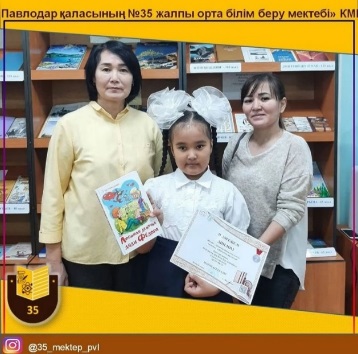 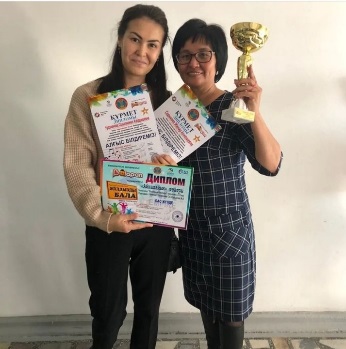 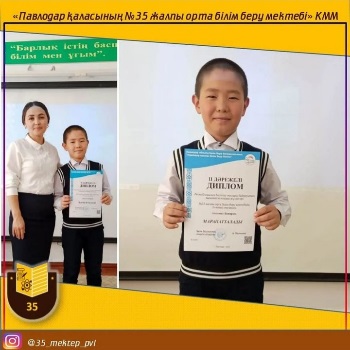 Шараның атауыОқушының аты-жөніМұғаліміҚалаОблысРеспублика«Кітап арқылы ашылған әлем»М.Жаманабалинов атындағы ОБКАхат Аяла4 «Г»Жомартова Н.Ж.Қалалық жобаII орынРеспубликалық балалар оқулары байқауыАпсамат Бекарыс3  «Ә»Айтжанова А.Д.Қалалық кезеңII орынРеспублика күніне орай «Жұлдызды бала» өнер байқауы. М.Мағауин «Бір атаның балалары»«Айналайын» театрыУразкенова С.К.Астана қаласыБас жүлде